ICS 67.080.10Bu tadil; TSE Gıda, Tarım ve Hayvancılık İhtisas Kurulu’na bağlı TK15 Gıda ve Ziraat Teknik Komitesi’nce hazırlanmış ve TSE Teknik Kurulu’nun ………… tarihli toplantısında kabul edilerek yayımına karar verilmiştir.6.3 İşaretleme maddesine aşağıdaki maddeler eklenmiştir;- Hasat yılı .- Son tüketim tarihi veya raf ömrü (Ay, yıl)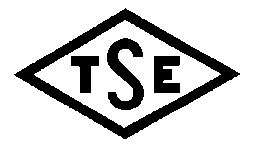 Sayfa 1/1TÜRK STANDARDITURKISH STANDARDTS 1276: 2021tst T1:Ceviz - İçWalnut kernels